ПРИКАЗ31 октября 2001 г.№ 506/732г. Тирасполь
САЗ (14.01.2002) № 02-2О проведении Республиканской профориентационной олимпиадывступил в силу с 14 января 2002 г.31 октября 2001 г./29 октября 2001 г.
№ 506/732Согласован: Приднестровский Государственный УниверситетЗарегистрирован Министерством юстиции
Приднестровской Молдавской Республики 11 января 2002 г.
Регистрационный № 1357В соответствии с единой кадровой политикой, проводимой в Приднестровской Молдавской Республике, и необходимостью подготовки квалифицированных юридических кадров для органов законодательной и исполнительной власти, во исполнение Постановления Правительства Приднестровской Молдавской Республики "Об утверждении Концепции и основных мероприятий по реформированию системы образования и науки Приднестровской Молдавской Республики" № 352 от 18 декабря 1998 годаприказываем:1. Утвердить Положение о республиканской профориентационной олимпиаде, проводимой Министерством юстиции Приднестровской Молдавской Республики (прилагается). Установить, что пункты 26 и 27 настоящего Положения вступают в силу после внесения соответствующих изменений в Правила приёма в вуз.2. Управлению кадров и кадровой политики Министерства юстиции Приднестровской Молдавской Республики совместно с Министерством просвещения Приднестровской Молдавской Республики ежегодно в течение учебного года проводить республиканскую профориентационную олимпиаду учащихся выпускных классов общеобразовательных школ, гимназий и теоретических лицеев с целью выявления наиболее подготовленной и творчески одарённой молодёжи для поступления в Приднестровский государственный университет им. Т.Г. Шевченко на юридический факультет.3. Министерству юстиции создать рабочую и экспертную группы, включив в них представителей Министерства просвещения, Приднестровского государственного университета для проведения оценки действий участников республиканской олимпиады.4. Признать утратившим силу совместный Приказ Министра юстиции и Министра просвещения "Об утверждении временного Положения о профориентационном эксперименте" № 240/200 от 18 апреля/12 апреля 2001 года, регистрационный № 1007 от 27 апреля 2001 года.5. Настоящий Приказ вступает в силу со дня официального опубликования.6. Контроль за исполнением настоящего Приказа возлагается на Министерство юстиции Приднестровской Молдавской Республики и Министерство просвещения Приднестровской Молдавской Республики.МИНИСТР ЮСТИЦИИ В. БАЛАЛАМИНИСТР ПРОСВЕЩЕНИЯ Е. БОМЕШКОг. Тирасполь
31/29 октября 2001 г.
№ 506/732Положение
о республиканской профориентационной олимпиаде,
проводимой Министерством юстиции
Приднестровской Молдавской РеспубликиI. Общие положения1. Республиканская профориентационная олимпиада (РПО), проводимая среди учащихся выпускных классов, - это комплекс взаимосвязанных психологических и педагогических мероприятий, направленных на выявление профессиональной направленности и структуры способностей, интересов и других факторов, влияющих на выбор профессии, а также качество общеобразовательной подготовки. РПО проводится с целью повышения качества подготовки специалистов, выявления творчески одарённой молодёжи для формирования на перспективу кадрового потенциала для органов государственной и исполнительной власти Приднестровской Молдавской Республики. В составе РПО могут проводиться комплексы психологических тестов для участников, вышедших в III тур.2. Основными задачами республиканской профориентационной олимпиады являются:а) выявление учащихся, обладающих высоким уровнем развития интеллектуальных, познавательных, творческих способностей;б) выявление профессиональной направленности и интересов учащихся к юридическим специальностям;в) организация работы с учащимися, проявившими особый интерес и способности к юриспруденции;г) формирование условий для сознательного выбора профессии, на основе совершенствования модели (образа будущего специалиста).3. В составе РПО проводятся конкурсы по социальным и гуманитарным дисциплинам, содержание которых раскрывается в ежегодном анонсе олимпиады.4. Конкурсы по специальности ориентированы на раскрытие способности участников олимпиады вычленить юридические аспекты изучаемых в общеобразовательной школе дисциплин.5. Разновидностью конкурсов по специальности могут быть: конкурс творческих работ, профориентационные игры, психологические тесты и др. Конкретные формы проведения мероприятий РПО определяются рабочей группой.6. В РПО участвуют ученики выпускных классов текущего года общеобразовательных школ, гимназий, теоретических лицеев и др. видов общеобразовательных учреждений Приднестровской Молдавской Республики.II. Организация и порядок проведения республиканской
профориентационной олимпиады7. РПО проводится в три тура в течение учебного года:первый тур - районные (городские) олимпиады;второй тур - республиканский конкурс рефератов;третий тур - защита рефератов.8. Перед началом олимпиады, до 30 сентября текущего учебного года, Министерство просвещения Приднестровской Молдавской Республики доводит до сведения управлений народного образования, выпускников одиннадцатых классов общеобразовательных школ, гимназий, теоретических лицеев и других видов общеобразовательных учреждений о проведении Министерством юстиции Республиканской профориентационной олимпиады.9. Районные (городские) управления народного образования создают оргкомитеты для проведения I тура олимпиады с обязательным включением представителей органов юстиции, предварительно согласовав кандидатуру с Министерством юстиции.10. Учащиеся, выразившие желание участвовать в олимпиаде, не позднее 15 октября текущего года направляют заявки в свободной форме в оргкомитеты, созданные при районных (городских) управлениях народного образования.11. Задания I тура составляются в соответствии с общеобразовательными программами по соответствующим учебным дисциплинам. В I туре принимают участие учащиеся соответствующего класса, изъявившие желание выполнить конкурсные задания. Задания I тура составляются рабочей группой, в состав которой входят представители Министерства юстиции и Министерства просвещения, и рассылаются в районные (городские) управления народного образования в закрытых конвертах не позднее, чем за сутки до начала тура. Конверт вскрывается в момент начала олимпиады. Форма задания и критерии оценки работ определяется рабочей группой и рассылаются в виде инструктивных писем.12. Оргкомитеты районные (городских) управлений народного образования направляют списки победителей I тура в рабочую группу, осуществляющую общее руководство олимпиадой, не позднее 7 дней со дня проведения I тура.13. Второй тур проводится по социальным и гуманитарным дисциплинам и включает творческую работу. Участниками второго тура республиканской профориентационной олимпиады являются победители (призёры) первого тура. На данном этапе участникам конкурса предлагается написать небольшой реферат по следующим предметам: "История Приднестровской Молдавской Республики", "История государства и права", "Человек и общество". Темы определяются рабочей группой перед началом тура и публикуются в газете "Приднестровье" не позднее 25 ноября и передаются Министерством просвещения по управлениям народного образования городов и районов.14. Реферат оформляется в соответствии со стандартными требованиями к письменным работам: объём реферата во II туре - 25 листов (текст пишется на одной стороне листа) формата А4 (297х210). В реферате излагается содержание темы. Проводится анализ, в заключении делаются выводы. Аббревиатура не допускается. Обложка реферата оформляется в соответствии со стандартными требованиями.15. Рефераты предоставляются в отдел подготовки, повышения квалификации и аттестации кадров Министерства юстиции Приднестровской Молдавской Республики (каб. 303) в срок до 15 января, рецензируются и оцениваются рабочей и экспертной группами до 15 февраля.16. Результаты II тура (список учащихся, допущенных к III туру) публикуются в газете "Приднестровье" и передаются Министерством просвещения в управления народного образования городов и районов.17. Третий тур включает задания, позволяющие оценить глубину теоретических знаний участников, их профессиональную направленность и представления о будущей профессии (понимание специфики юридической профессии). Участниками третьего тура являются победители (призёры) второго тура.18. На этом этапе проводится защита работ в форме собеседования. В ходе собеседования члены рабочей и экспертной групп задают вопросы, позволяющие проверить уровень общеобразовательной подготовки, логику, последовательность суждений, умение чётко и лаконично изъясняться и т.д. Дата проведения III тура публикуется в газете "Приднестровье", передаётся Министерством просвещения в управления народного образования городов и районов.19. Для подготовки и проведения олимпиады совместным приказом Министерства юстиции и Министерства просвещения Приднестровской Молдавской Республики создаются рабочая группа, основная функция которой - организация, проведение и контроль олимпиады, и экспертная группа.20. Рабочая группа, действует на протяжении I, II, III туров, определяет и согласовывает: - форму и требования к содержанию олимпиадных заданий, критерии оценки работ; - квоты участников; - состав жюри; - систему информирования участников; - порядок проведения (регламент) олимпиад;21. Экспертная группа создаётся для оценки действий участников олимпиады, в состав которой входят представители Министерства юстиции, Министерства просвещения, Приднестровского государственного университета им. Т.Г.Шевченко.22. Экспертная группа проверяет работы участников олимпиады в соответствии с методикой, предложенной рабочей группой, проводит разбор этих работ. Оценивает их при подведении итогов. Общий результат включает оценку рефератов и результаты собеседования.23. Устанавливаются следующие сроки проведения олимпиады:1 тур - I четверть текущего учебного года;2 тур - II четверть текущего учебного года;3 тур - III четверть текущего учебного года.24. Замена участников республиканской профориентационной олимпиады не допускается.III. Порядок подведения итогов и поощрения призёров
профориентационной олимпиады25. Участники, занявшие первые три места в III туре получают звание лауреатов, которым по решению экспертной группы могут выдаваться дипломы лауреатов; выдаются целевые направления Министерства юстиции для поступления на стационарное отделение юридического факультета Приднестровского государственного университета им. Т.Г. Шевченко.26. По решению рабочей и экспертной групп победители олимпиады награждаются благодарственными письмами и грамотами.27. Призеры освобождаются от сдачи экзамена по профилирующему предмету при поступлении на юридический факультет Приднестровского государственного университета им. Т.Г. Шевченко в соответствии с правилами приёма в ПГУ им. Т.Г. Шевченко, действующими в текущем году.28. Участники, занявшие 4, 5 места в третьем туре, получают целевые направления Министерства юстиции, дающие преимущество при поступлении на юридический факультет при прочих равных условиях.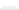 